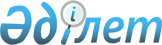 О плане мероприятий на 2005 год по реализации областной программы "Молодежь" на 2003-2005 годы.
					
			Утративший силу
			
			
		
					Решение Павлодарского областного маслихата от 15 апреля 2005 года N 39/11. Зарегистрировано Департаментом юстиции Павлодарской области 20 мая 2005 года за N 3024. Утратило силу в связи с истечением срока действия (письмо Департамента юстиции Павлодарской области от 18 марта 2009 года N 4-06/1966).



      


Сноска. Утратило силу в связи с истечением срока действия (письмо Департамента юстиции Павлодарской области от 18 марта 2009 года N 4-06/1966).



      В соответствии с подпунктом 1) пункта 1 статьи 6 
 Закона 
 Республики Казахстан "О местном государственном управлении в Республике Казахстан", областной маслихат РЕШИЛ:



     1. Утвердить прилагаемый план мероприятий на 2005 год по реализации областной программы "Молодежь" на 2003-2005 годы (далее - План).



     2. Департаменту финансов области обеспечить своевременное финансирование Плана.



     3. Департаменту внутренней политики области к 20 января 2006 года представить в постоянную комиссию областного маслихата по вопросам социального и культурного развития информацию о выполнении Плана.



     4. Контроль за выполнением настоящего решения возложить на постоянную комиссию Павлодарского областного маслихата по вопросам социального и культурного развития.


     Председатель сессии Г. Досжанова



     Секретарь




     областного маслихата Р. Гафуров





Приложение                



к решению Павлодарского областного маслихата 



(XI (внеочередная) сессия III созыва)   



от 15 апреля 2005 года N 39/11       



"О плане мероприятий на 2005 год по реализации 



областной программы "Молодежь" на 2003-2005 годы"




ПЛАН




мероприятий на 2005 год по реализации областной




программы "Молодежь" на 2003-2005 годы


					© 2012. РГП на ПХВ «Институт законодательства и правовой информации Республики Казахстан» Министерства юстиции Республики Казахстан
				

N




п/п



Мероприятия



Форма




завер-




шения



Ответст-




венные за испол-




нение



Срок




испол-




нения



Пред-




пола-




гаемые




рас-




ходы




(млн.




тенге)



Источ-




ники финан-




сиро-




вания



1



2



3



4



5



6



7



1. Экономическое развитие молодежи и 




создание условий в сфере труда и занятости



1. Экономическое развитие молодежи и 




создание условий в сфере труда и занятости



1. Экономическое развитие молодежи и 




создание условий в сфере труда и занятости



1. Экономическое развитие молодежи и 




создание условий в сфере труда и занятости



1. Экономическое развитие молодежи и 




создание условий в сфере труда и занятости



1. Экономическое развитие молодежи и 




создание условий в сфере труда и занятости



1. Экономическое развитие молодежи и 




создание условий в сфере труда и занятости


1

Оказывать



приоритетное



содействие в



трудо-



устройстве



молодежи, 



распростра-



нить по области опыт



организации



"Молодежная



практика" г.



Экибастуза

Инфор-



мация



акиму



области



по



итогам



I и II



полу-



годия

Акимы городов и районов,



департаменты



координации



занятости и



социальных программ;



внутренней



политики



области

В те-



чение



года

Финан-



сиро-



вание не тре-



буется

2

Изучить



потребность в



специалистах



предприятий



области и



оказать содействие в професси-



ональной



подготовке 



и перепод-



готовке



молодежи

Инфор-



мация



акиму



области



по



итогам



I и II



полу-



годия

Департаменты



координации



занятости и социальных



программ;



предприни-



мательства и



промышлен-



ности; пас-



сажирского



транспорта и



автомо-



бильных



дорог;



внутренней



политики



области

В те-



чение



года

Финан-



сиро-



вание не тре-



буется

3

Организо-



вывать



и проводить



ярмарки 



вакансий в



городах и



районах

Инфор-



мация



акиму



области



по



итогам



I и II



полу-



годия

Департамент координации



занятости



и социальных



программ



области,



акимы городов и районов

В те-



чение



года

Финан-



сиро-



вание не тре-



буется

4

Осуществлять



мониторинг



рынка труда



молодежи

Инфор-



мация



акиму



области



по



итогам



I и II



полу-



годия

Департамент



координации



занятости и



социальных



программ



области,



акимы



городов и



районов

В те-



чение



года

Финан-



сиро-



вание не тре-



буется

5

Оказать



содействие в



организации



молодежной



биржы труда



в г.Павлодаре

Инфор-



мация



акиму



области

Аким г.



Павлодара,



департаменты



координации



занятости и



социальных



программ;



предприни-



мательства и



промышлен-



ности;



внутренней



политики



области

В те-



чение



года

Финан-



сиро-



вание не тре-



буется


2. Создание условий для проведения 




социальной работы с молодежью



2. Создание условий для проведения 




социальной работы с молодежью



2. Создание условий для проведения 




социальной работы с молодежью



2. Создание условий для проведения 




социальной работы с молодежью



2. Создание условий для проведения 




социальной работы с молодежью



2. Создание условий для проведения 




социальной работы с молодежью



2. Создание условий для проведения 




социальной работы с молодежью


6

Содействовать



проведению



молодежных



просвети-



тельских,



культурно-



досуговых



акций по



пропаганде



здорового



образа жизни



и профилак-



тике нарко-



мании, алко-



голизма,



ВИЧ-инфекции

Инфор-



мация в



депар-



тамент



моло-



дежной



поли-



тики



Минис-



терства



образо-



вания и



науки



Респуб-



лики Казах-



стан

Департаменты



здраво-



охранения;



образования;



внутренней



политики



области,



акимы 



городов и



районов,



Ассоциация



детских и



молодежных



организаций



области (по



согласо-



ванию)

II



квар-



тал

0,1

Област-



ной



бюджет



по про-



грамме



263.



003.000



"Реали-



зация



регио-



нальных



про-



грамм в



сфере



моло-



дежной



поли-



тики"

7

Провести со-



циологическое



исследование



для создания



социального



паспорта



молодежи



области

Отчет



акиму



области

Департамент



внутренней



политики



области,



акимы



городов и



районов,



молодежные



неправитель-



ственные



организации



области (по



согласо-



ванию)

I 



полу-



годие

0,1

Област-



ной



бюджет



по про-



грамме



263.



003.000



"Реали-



зация



регио-



нальных



про-



грамм в



сфере



моло-



дежной



поли-



тики"

8

Проводить для



специалистов,



работающих с



молодежью,



конференции,



семинары,



обучающие



курсы по



пропаганде



здорового



образа жизни,



профилактике



наркомании,



ВИЧ-инфекции



в молодежной



среде

Разра-



ботка



методи-



ческих



рекомен



даций

Департаменты



внутренней



политики;



здраво-



охранения



области,



Ассоциация



детских и



молодежных



организаций



области (по



согласо-



ванию)

В те-



чение



года

0,165

Област-



ной



бюджет



по про-



грамме



263.



003.000



"Реали-



зация



регио-



нальных



про-



грамм в



сфере



моло-



дежной



поли-



тики"

9

Развивать



систему



консультиро-



вания молодых



семей по



проблемам



семейной



жизни, 



психолого-



педагоги-



ческим,



правовым и



другим



вопросам 

Инфор-



мация



акиму



области

Департаменты



здраво-



охранения;



образования;



внутренней



политики



области,



акимы



городов и



районов,



молодежные



неправитель-



ственные



организации



области (по



согласо-



ванию)

В те-



чение



года

Финан-



сиро-



вание не тре-



буется

10

Расширять



практику



специальных



курсов в



средних и



средних



специальных



учебных



заведениях



области по



семейной



проблематике,



создавать



новые



социальные



службы по



работе с



молодыми



семьями и



совершенство-



вать работу



действующих

Инфор-



мация



акиму



области

Департаменты



образования;



внутренней



политики



области,



молодежные



неправи-



тельственные



организации



области (по



согласо-



ванию)

В те-



чение



года

Финан-



сиро-



вание не тре-



буется


3. Воспитание гражданственности и патриотизма,




информационное обеспечение молодежи



3. Воспитание гражданственности и патриотизма,




информационное обеспечение молодежи



3. Воспитание гражданственности и патриотизма,




информационное обеспечение молодежи



3. Воспитание гражданственности и патриотизма,




информационное обеспечение молодежи



3. Воспитание гражданственности и патриотизма,




информационное обеспечение молодежи



3. Воспитание гражданственности и патриотизма,




информационное обеспечение молодежи



3. Воспитание гражданственности и патриотизма,




информационное обеспечение молодежи


11

Разъяснять и



пропаганди-



ровать среди



молодежи



области



Стратегию



развития



Казахстана до



2030 года,



государствен-



ную молодеж-



ную политику



(встречи бе-



седы и т.д.)

Инфор-



мация



акиму



области

Департамент



внутренней



политики



области,



акимы



городов и



районов,



Ассоциация



детских и



молодежных



организаций



области (по



согласо-



ванию)

Еже-



квар-



тально

Финан-



сиро-



вание не тре-



буется

12

Поддерживать



и развивать



различные



движения



неформальной



молодежи

Инфор-



мация



акиму



области

Департамент



внутренней



политики



области,



аким г.



Павлодара

I



квар-



тал

0,15

Област-



ной



бюджет



по про-



грамме



263.



003.000



"Реали-



зация



регио-



нальных



про-



грамм в



сфере



моло-



дежной



поли-



тики"

13

Провести



областную



акцию



"Патриот"

Инфор-



мация



акиму



области

Департамент



внутренней



политики



области,



акимы



городов и



районов,



Ассоциация



детских и



молодежных



организаций



области (по



согласо-



ванию)

II



квар-



тал

0,27

Област-



ной



бюджет



по про-



грамме



263.



003.000



"Реали-



зация



регио-



нальных



про-



грамм в



сфере



моло-



дежной



поли-



тики"

14

Содействовать



проведению



областной



викторины,



посвященной



60-летию



Победы в



Великой



Отечественной



войне

Инфор-



мация



акиму



области

Департаменты



образования;



внутренней



политики



области

II



квар-



тал

Финан-



сиро-



вание не тре-



буется

15

Содействовать



проведению



областной



конференции



по военно-



патриотичес-



кому воспи-



танию

Инфор-



мация



акиму



области

Департаменты



образования;



внутренней



политики



области

II



квар-



тал

Финан-



сиро-



вание не тре-



буется

16

Поддерживать



и развивать



детское



движение в



области

Разра-



ботка



методи-



ческих



рекомен



даций

Департаменты



образования;



внутренней



политики



области

В те-



чение



года

0,05

Област-



ной



бюджет



по про-



грамме



263.



003.000



"Реали-



зация



регио-



нальных



про-



грамм в



сфере



моло-



дежной



поли-



тики"

17

Оказать



содействие в



проведении



слета



журналистов



"Жас калам"

Инфор-



мация



акиму



области

Департаменты



образования;



внутренней



политики



области

IV



квар-



тал

0,03

Област-



ной



бюджет



по про-



грамме



263.



003.000



"Реали-



зация



регио-



нальных



про-



грамм в



сфере



моло-



дежной



поли-



тики"

18

Участвовать в



мероприятиях



по развитию



молодежного



сотрудничес-



тва, в том



числе между-



народного, в



рамках межго-



сударствен-



ных, межреги-



ональных



соглашений в



сфере



молодежной



политики

Инфор-



мация



замес-



тителю



акима



области

Департамент



внутренней



политики



области,



акимы



городов и



районов,



Ассоциация



детских и



молодежных



организаций



области (по



согласо-



ванию)

В те-



чение



года

0,1

Област-



ной



бюджет



по про-



грамме



263.



003.000



"Реали-



зация



регио-



нальных



про-



грамм в



сфере



моло-



дежной



поли-



тики"

19

Готовить



телепрограммы



для молодежи,



сотрудничать



со средст-



вами массовой



информации



по освещению



реализации



государст-



венной



молодежной



политики в



области

Выпуск



про-



граммы 



и



статей



 



 

Департамент



внутренней



политики



области,



областные



средства



массовой



информации



(по согла-



сованию)

Ежеме-



сячно

0,45

Област-



ной



бюджет



по про-



грамме



263.



003.000



"Реали-



зация



регио-



нальных



про-



грамм в



сфере



моло-



дежной



поли-



тики"

20

Проводить



целевые



оперативно-



профилак-



тические



мероприятия



в ночных



клубах,



культурно-



досуговых



центрах и на



дискотеках



по контролю



за качеством



организации



досуга



молодежи,



культурных



молодежных



программ,



предупрежде-



нию распрос-



транения



наркомании

Инфор-



мация



акиму



области

Департамент



внутренней



политики



области,



акимы



городов и



районов,



управление



внутренних



дел области



(по согласо-



ванию)

Еже-



квар-



тально

Финан-



сиро-



вание не тре-



буется

21

Создать



систему ин-



формационного



противо-



действия



деятельности



религиозных



организаций



деструктив-



ного толка 

Инфор-



мация



акиму



области

Департамент



внутренней



политики



области,



акимы



городов и



районов

В те-



чение



года

Финан-



сиро-



вание не тре-



буется


4. Обеспечение прав и интересов молодежи в сфере 




образования и науки, формирование в молодых людях




стремления к здоровому образу жизни



4. Обеспечение прав и интересов молодежи в сфере 




образования и науки, формирование в молодых людях




стремления к здоровому образу жизни



4. Обеспечение прав и интересов молодежи в сфере 




образования и науки, формирование в молодых людях




стремления к здоровому образу жизни



4. Обеспечение прав и интересов молодежи в сфере 




образования и науки, формирование в молодых людях




стремления к здоровому образу жизни



4. Обеспечение прав и интересов молодежи в сфере 




образования и науки, формирование в молодых людях




стремления к здоровому образу жизни



4. Обеспечение прав и интересов молодежи в сфере 




образования и науки, формирование в молодых людях




стремления к здоровому образу жизни



4. Обеспечение прав и интересов молодежи в сфере 




образования и науки, формирование в молодых людях




стремления к здоровому образу жизни


22

Содействовать



развитию 



дебатного



движения в



области

Инфор-



мация



акиму



области

Департаменты



внутренней



политики;



образования



области,



молодежный



дебатный



центр (по



согласо-



ванию)

В те-



чение



года

0,1

Област-



ной



бюджет



по про-



грамме



263.



003.000



"Реали-



зация



регио-



нальных



про-



грамм в



сфере



моло-



дежной



поли-



тики"

23

Организо-



вывать и



развивать в



городах и



районах сеть



дворовых



детских и



подростковых



клубов раз-



личной напра-



вленности

Отчет



замес-



тителю



акима



области



по



итогам



I и II



полу-



годия

Акимы



городов и



районов

В те-



чение



года

Финан-



сиро-



вание не тре-



буется


5. Создание условий для деятельности молодежных и




детских организаций области



5. Создание условий для деятельности молодежных и




детских организаций области



5. Создание условий для деятельности молодежных и




детских организаций области



5. Создание условий для деятельности молодежных и




детских организаций области



5. Создание условий для деятельности молодежных и




детских организаций области



5. Создание условий для деятельности молодежных и




детских организаций области



5. Создание условий для деятельности молодежных и




детских организаций области


24

Пополнять и



обновлять



банк данных



деятельности



некоммер-



ческих



детских и



молодежных



организаций



области

Инфор-



мация в



депар-



тамент



моло-



дежной



поли-



тики



Минис-



терства



образо-



вания и



науки



Респуб-



лики



Казах-



стан

Департамент



внутренней



политики



области,



Ассоциация



детских и



молодежных



организаций



области (по



согласо-



ванию)

В те-



чение



года

Финан-



сиро-



вание не тре-



буется

25

Оказывать



содействие в



создании и



деятельности



молодежных



общественных 



организаций



области

Инфор-



мация в



депар-



тамент



моло-



дежной



поли-



тики



Минис-



терства



образо-



вания и



науки



Респуб-



лики



Казах-



стан

Департамент



внутренней



политики



области,



Ассоциация



детских и



молодежных



организаций



области (по



согласо-



ванию)

В те-



чение



года

0,4

Област-



ной



бюджет



по про-



грамме



263.



003.000



"Реали-



зация



регио-



нальных



про-



грамм в



сфере



моло-



дежной



поли-



тики"

26

Провести



обучение



молодежного



актива



области

Издание



сбор-



ника



мето-



дичес-



ких



матери-



алов

Департамент



внутренней



политики



области,



акимы



городов и



районов,



Ассоциация



детских и 



молодежных



организаций



области (по



согласо-



ванию)

III



квар-



тал

0,11

Област-



ной



бюджет



по про-



грамме



263.



003.000



"Реали-



зация



регио-



нальных



про-



грамм в



сфере



моло-



дежной



поли-



тики"

27

Провести рес-



публиканский



семинар по



решению



проблем



молодежи

Инфор-



мация



акиму



области

Департамент



внутренней



политики



области,



Ассоциация



детских и



молодежных



организаций



области (по



согласо-



ванию)

III



квар-



тал

0,25

Област-



ной



бюджет



по про-



грамме



263.



003.000



"Реали-



зация



регио-



нальных



про-



грамм в



сфере



моло-



дежной



поли-



тики"

28

Провести II



форум детских



и молодежных



организаций



области

Инфор-



мация



акиму



области

Департамент



внутренней



политики



области,



Ассоциация



детских и



молодежных



организаций



области (по



согласо-



ванию)

IV



квар-



тал

0,3

Област-



ной



бюджет



по про-



грамме



263.



003.000



"Реали-



зация



регио-



нальных



про-



грамм в



сфере



моло-



дежной



поли-



тики"


6. Поддержка и развитие молодых талантов



6. Поддержка и развитие молодых талантов



6. Поддержка и развитие молодых талантов



6. Поддержка и развитие молодых талантов



6. Поддержка и развитие молодых талантов



6. Поддержка и развитие молодых талантов



6. Поддержка и развитие молодых талантов


29

Содействовать



проведению



областного



конкурса



эстрадной



песни 



"Хрустальный



звон"

Разра-



ботка



меро-



приятий

Департаменты



образования;



внутренней



политики



области,



акимы



городов и



районов

II



квар-



тал 

0,035

Област-



ной



бюджет



по про-



грамме



263.



003.000



"Реали-



зация



регио-



нальных



про-



грамм в



сфере



моло-



дежной



поли-



тики"

30

Поддерживать



развитие



КВНовского



движения в



области

Распро-



стра-



нение



опыта

Департамент



внутренней



политики



области,



акимы



городов и



районов,



Ассоциация



детских и



молодежных



организаций



области (по



согласо-



ванию)

В те-



чение



года

0,1

Област-



ной



бюджет



по про-



грамме



263.



003.000



"Реали-



зация



регио-



нальных



про-



грамм в



сфере



моло-



дежной



поли-



тики"

31

Организовать



и провести



областной



фестиваль



студенческой



и учащейся



молодежи

Инфор-



мация в



депар-



тамент



моло-



дежной



поли-



тики



Минис-



терства



образо-



вания и



науки



Респуб-



лики



Казах-



стан

Департаменты



внутренней



политики;



образования



области,



акимы



городов

II



квар-



тал

0,7

Област-



ной



бюджет



по про-



грамме



263.



003.000



"Реали-



зация



регио-



нальных



про-



грамм в



сфере



моло-



дежной



поли-



тики"

32

Провести



конкурс



социально-



значимых



проектов



среди



молодежных



неправите-



льственных



организаций

Инфор-



мация



акиму



области

Департамент



внутренней



политики



области

IV



квар-



тал

0,3

Област-



ной



бюджет



по про-



грамме



263.



003.000



"Реали-



зация



регио-



нальных



про-



грамм в



сфере



моло-



дежной



поли-



тики"
